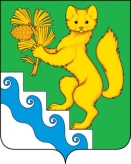 АДМИНИСТРАЦИЯ БОГУЧАНСКОГО РАЙОНАП О С Т А Н О В Л Е Н И Е 02.08.2023г.                   с. Богучаны                            № 780-пО внесении изменений и дополнений в постановление администрации Богучанского района от 07.03.2013 № 266-п «Об утверждении Порядка предоставления энергоснабжающим организациям компенсации выпадающих доходов на территории Богучанского района, контроля за использованием средств компенсации и возврата в случае нарушения условий их предоставления»В соответствии  со ст.15 Федерального закона от 06.10.2003 № 131-ФЗ «Об общих принципах организации местного самоуправления в Российской Федерации», со ст.78 Бюджетного кодекса Российской Федерации,            постановлением правительства Российской Федерации от 18.09.2020 № 1492 «Об общих требованиях к нормативным правовым актам, муниципальным правовым актам, регулирующим предоставление субсидий, в том числе грантов в форме субсидий, юридическим  лицам, индивидуальным предпринимателям, а также физическим лицам- производителям товаров, работ, услуг, и о признании утратившими силу некоторых актов правительства Российской Федерации и отдельных положений некоторых актов правительства Российской Федерации», Законом Красноярского края от 20.12.2012 № 3-963 «О наделении органов местного самоуправления муниципальных районов края отдельными государственными полномочиями по компенсации выпадающих доходов энергоснабжающих организаций, связанных с применением государственных регулируемых цен (тарифов) на электрическую энергию, вырабатываемую дизельными электростанциями на территории Красноярского края для населения», Законом Красноярского края от 20.12.2012 № 3-961 «О компенсации выпадающих доходов энергоснабжающих организаций, связанных с применением государственных регулируемых цен (тарифов) на электрическую энергию, вырабатываемую дизельными электростанциями на территории Красноярского края для населения», решением  Богучанского районного Совета депутатов от 27.12.2022 № 35/1-269 «О районном бюджете на 2023 год и плановый период 2024-2025 годов», в соответствии со ст. ст. 7, 43, 47 Устава Богучанского района Красноярского края, ПОСТАНОВЛЯЮ:         1.        Внести в постановление администрации Богучанского района от 07.03.2013 № 266-п «Об утверждении Порядка предоставления энергоснабжающим организациям компенсации выпадающих доходов на территории Богучанского района, контроля за использованием средств компенсации и возврата в случае нарушения условий их предоставления» следующие изменения:           приложение к постановлению администрации Богучанского района «Порядок предоставления энергоснабжающим организациям компенсации выпадающих доходов на территории Богучанского района, контроля за использованием средств компенсации и возврата в случае нарушения условий их предоставления» изложить в новой редакции, согласно приложению.Контроль за исполнением данного постановления возложить на первого заместителя Главы Богучанского района В.М. Любима. Постановление вступает в силу со дня, следующего за днём опубликования в Официальном вестнике Богучанского района.Приложение N 1к Перечнюдокументов, представляемыхэнергоснабжающей организациейдля получения компенсациивыпадающих доходов, возникающихв результате поставки населениюпо регулируемым ценам (тарифам)электрической энергии, вырабатываемойдизельными электростанциямиГлаве администрации_________________________________________(наименование муниципального образования)_________________________________________(ФИО)ЗаявкаN ______ от "__" ________ 20__ годана предоставление компенсации выпадающих доходовэнергоснабжающих организаций, возникающих в результатепоставки населению по регулируемым ценам (тарифам)электрической энергии, вырабатываемой дизельнымиэлектростанциями, на 20__ год (далее - компенсация)___________________________________________________________(наименование энергоснабжающей организации/ФИОиндивидуального предпринимателя, ИНН/КПП, номеррасчетного счета для перечисления компенсации)    Заявитель  подтверждает,  что  вся  информация, содержащаяся в заявке иприлагаемых к ней документах, является достоверной.Приложение: на _____ л.Руководитель организации(индивидуальный предприниматель)        ___________ _______________________                                         (подпись)   (расшифровка подписи)М.П. (при наличии)Главный бухгалтер                       ___________ _______________________                                         (подпись)   (расшифровка подписи)Ответственный исполнитель _____________ ___________ _______________________                           (должность)   (подпись)   (расшифровка подписи)Телефон ___________________"__" ______________ 20__ г.Приложение №2 к Перечню документов, представляемых энергоснабжающей организацией для получения компенсации выпадающих доходов, возникающих в результате поставки населению по регулируемым ценам (тарифам) электрической энергии, вырабатываемой дизельными электростанциями на территории Красноярского края, требованиям к их оформлению и срокам их рассмотрения.Расчётразмера компенсации на 20_____год___________________________________________________________(наименование энергоснабжающей организации, ИНН, КПП)Приложение №3 к Перечню документов, представляемых энергоснабжающей организацией для получения компенсации выпадающих доходов, возникающих в результате поставки населению по регулируемым ценам (тарифам) электрической энергии, вырабатываемой дизельными электростанциями на территории Красноярского края, требованиям к их оформлению и срокам их рассмотрения.Приложение к постановлению администрацииБогучанского района                                                                                                                                                          от 02.08.2023 № 780-пПриложение  к постановлению администрации Богучанского района                                                                                                                                                         от 14.03.2019 № 234-п                                                                                                                         Приложение  к постановлению администрации Богучанского района                                                                                                                                                          от 30.11.2018 № 1278-пПриложение  к постановлению администрации Богучанского района                                                                                                                                                           от 23.06.2017 № 679-п                                                                П О Р Я Д О Кпредоставления энергоснабжающим организациям компенсации выпадающих доходов на территории Богучанского района, контроля за использованием средств компенсации и возврата в случае нарушения условий их предоставленияОБЩИЕ ПОЛОЖЕНИЯНастоящий Порядок предоставления энергоснабжающим организациям компенсации выпадающих доходов на территории Богучанского района,  контроля за использованием средств компенсации и возврата в случае нарушения условий их предоставления (далее – Порядок) устанавливает алгоритм расчета компенсации выпадающих доходов энергоснабжающих организаций, возникающих в результате поставки населению по регулируемым ценам (тарифам) электрической энергии, вырабатываемой дизельными электростанциями на территории Богучанского района, перечень и порядок подачи документов, контроль за соблюдением условий предоставления компенсации и возврат в случае нарушения условий их предоставления.К категории получателей компенсации выпадающих доходов, возникающих в результате поставки населению по регулируемым ценам (тарифам) электрической энергии, вырабатываемой дизельными электростанциями (далее – Компенсация), относятся энергоснабжающие организации (юридические лица, либо индивидуальные предприниматели) поставляемые на территории Богучанского района электрическую энергию, вырабатываемую дизельными электростанциями, для населения района (далее – Энергоснабжающие организации).Получатели субсидии не должны являться иностранными юридическими лицами, в том числе местом регистрации которых является государство или территория, включенные в утверждаемый Министерством финансов Российской Федерации перечень государств и территорий, используемых для промежуточного (офшорного) владения активами в Российской Федерации, а также российскими юридическими лицами, в уставном (складочном) капитале которых доля прямого или косвенного (через третьих лиц) участия офшорных компаний в совокупности превышает 25 процентов (если иное не предусмотрено законодательством Российской Федерации).Понятия, используемые в настоящем Порядке, применяются в значениях, установленных нормативными правовыми актами Российской Федерации в сфере электроэнергетики и предоставления коммунальных услуг гражданам, а также Законом Красноярского края от 20.12.2012 № 3-961 «О компенсации выпадающих доходов энергоснабжающих организаций, связанных с применением государственных регулируемых цен (тарифов) на электрическую энергию, вырабатываемую дизельными электростанциями на территории Красноярского края для населения» (далее – Закон края).ПОРЯДОК РАСЧЕТА РАЗМЕРА КОМПЕНСАЦИИ Показателями (критериями) определения объёма субсидий являются:экономически обоснованные цены (тарифы) на электрическую энергию, установленные органом исполнительной власти края в области регулирования цен (тарифов) на электрическую энергию для энергоснабжающих организаций, осуществляющих производство и поставку населению электрической энергии, вырабатываемой дизельными электростанциями;объем полезного отпуска населению электрической энергии, вырабатываемой дизельными электростанциями, учтенный органом исполнительной власти края в области регулирования цен (тарифов) на электрическую энергию при формировании цен (тарифов) на электрическую энергию для энергоснабжающих организаций;доля расходов на сырье, основные и вспомогательные материалы и топливо на технологические цели, используемые при производстве и поставке электрической энергии дизельными электростанциями, в общей сумме затрат энергоснабжающих организаций на производство и реализацию электрической энергии, вырабатываемой дизельными электростанциями на территории Богучанского района для населения.Расчет размера Компенсации осуществляется администрацией Богучанского района (далее – Уполномоченный орган) отдельно по каждой Энергоснабжающей организации на основании документов, подлежащих предоставлению Энергоснабжающими организациями, в соответствии с пунктами 3.1 и 3.2 настоящего Порядка.Расчет размера Компенсации производится в пределах объёмов полезного отпуска электрической энергии населению, вырабатываемой дизельными электростанциями, учтенного органом исполнительной власти края в области регулирования цен (тарифов) на электрическую энергию (далее – Орган регулирования края) при установлении тарифов на электрическую энергию, вырабатываемую дизельными электростанциями на территории Богучанского района для населения.Энергоснабжающая организация представляет в Уполномоченный орган уточненный расчет размера Компенсации в случае установления иных цен (тарифов) на электрическую энергию, вырабатываемую дизельными электростанциями для населения, на текущий год.Расчет размера Компенсации определяется по формам, разработанным министерством промышленности, энергетики и жилищно-коммунального хозяйства Красноярского края (далее – Министерство), в соответствии с формулами, указанными в приложении 2 к Закону края от 20.12.2012 № 3-963 «О наделении органов местного самоуправления муниципальных районов края отдельными государственными полномочиями по компенсации выпадающих доходов энергоснабжающих организаций, связанных с применением государственных регулируемых цен (тарифов) на электрическую энергию, вырабатываемую дизельными электростанциями на территории Красноярского края для населения».ПЕРЕЧЕНЬ ДОКУМЕНТОВ, ПРЕДСТАВЛЯЕМЫХ ЭНЕГОСНАБЖАЮЩЕЙ ОРГАНИЗАЦИЕЙ ДЛЯ ПОЛУЧЕНИЯ КОМПЕНСАЦИИ, ТРЕБОВАНИЯ К ИХ ОФОРМЛЕНИЮ, СРОКИ ИХ РАССМОТРЕНИЯ.Для получения Компенсации Энергоснабжающие организации представляют в Уполномоченный орган следующие документы:заявку на получение Компенсации, подписанную руководителем Энергоснабжающей организации и заверенную печатью (при её наличии), по форме согласно приложению № 1 к Перечню документов, представляемых энергоснабжающей организацией для получения компенсации выпадающих доходов, возникающих в результате поставки населению по регулируемым ценам (тарифам) электрической энергии, вырабатываемой дизельными электростанциями на территории Красноярского края, требования к их оформлению и срокам их рассмотрения, утвержденного постановлением Правительства Красноярского края от 20.02.2013 № 43-п «О реализации Закона Красноярского края «О компенсации выпадающих доходов энергоснабжающих организаций, связанных с применением государственных регулируемых цен (тарифов) на электрическую энергию, вырабатываемую дизельными электростанциями на территории Красноярского края для населения» (далее – Порядок подачи документов, утвержденный постановлением Правительства края);расчет размера Компенсации, подписанный руководителем Энергоснабжающей организации и заверенный печатью (при её наличии), по форме согласно приложению № 2 к Перечню документов, утвержденного постановлением Правительства края;данные об объёме полезного отпуска населению электрической энергии, вырабатываемой дизельными электростанциями, согласованные Органом исполнительной власти в области регулирования цен (тарифов) на электрическую энергию и учтённые при  формировании тарифов на электрическую энергию, вырабатываемую дизельными электростанциями (по форме, приведенной в таблице № П1.6 Методических указаний по расчёту регулируемых тарифов и цен на электрическую (тепловую) энергию на розничном (потребительском) рынке, утвержденных приказом Федеральной службы по тарифам от 06.08.2004 № 20-э/2); смету расходов, связанных с производством и поставкой электрической энергии, вырабатываемой дизельными электростанциями, согласованную Органом регулирования края и учтенную при формировании тарифов на электрическую энергию, вырабатываемую дизельными электростанциями (по форме, приведенной в таблице № П1.15 Методических указаний по расчёту регулируемых тарифов и цен на электрическую (тепловую) энергию на розничном (потребительском) рынке, утвержденных приказом Федеральной службы по тарифам от 06.08.2004 № 20-э/2).д) Плановый расчёт показателей результативности средств компенсации выпадающих доходов, согласно приложению № 3 к Перечню документов.Энергоснабжающие организации для получения Компенсации вправе по собственной инициативе представить в Уполномоченный орган следующие документы:юридические лица:копию выписки из Единого государственного реестра юридических лиц, выданную налоговым органом не ранее тридцати рабочих дней до дня подачи заявления (с предъявлением оригинала);индивидуальные предприниматели:копию выписки из Единого государственного реестра индивидуальных предпринимателей, выданную налоговым органом не ранее тридцати рабочих дней до дня подачи заявления (с предъявлением оригинала);3) копию свидетельства о постановке на учет в налоговом органе – ИНН (с предъявлением оригинала);  4)  копию уведомления из налогового органа о применяемой Энергоснабжающей организацией системе налогообложения (общая или упрощенная).В случае если Энергоснабжающая организация не представила по собственной инициативе документы, указанные в настоящем пункте, Уполномоченный орган запрашивает данные документы и (или) информацию в порядке межведомственного информационного взаимодействия в соответствии с Федеральным законом от 27.07.2010 № 210-ФЗ «Об организации предоставления государственных и муниципальных услуг».5) справку об исполнении заявителем обязанности по уплате налогов, сборов, страховых взносов, пеней, штрафов, процентов, выданную территориальным органом Федеральной налоговой службы по состоянию на 1-е число месяца, предшествующего месяцу, в котором планируется заключение соглашения о предоставлении компенсации (по собственной инициативе).Документы, перечисленные в пунктах 3.1 и 3.2 настоящего Порядка, Энергоснабжающие организации представляют в Уполномоченный орган в срок до 01 февраля текущего финансового года.В случае если договор поставки населению электрической энергии, вырабатываемой дизельными электростанциями, Энергоснабжающей организацией заключен после 1 февраля текущего финансового года, Энергоснабжающая организация вправе представить документы для получения Компенсации в течение 30 календарных дней с момента вступления в силу правового акта органа исполнительной власти Красноярского края в области регулирования цен (тарифов) на электрическую энергию об утверждении тарифа на электрическую энергию для данной организации.Срок рассмотрения документов, предусмотренных пунктами 3.1 и 3.2 настоящего Порядка, составляет не более 5 рабочих дней с момента их получения Уполномоченным органом.По итогам рассмотрения документов, указанных в пунктах 3.1 и 3.2 настоящего Порядка, Уполномоченный орган принимает постановление администрации Богучанского района о предоставлении компенсации выпадающих доходов энергоснабжающих организаций, связанных с применением государственных регулируемых цен (тарифов) на электрическую энергию, вырабатываемую дизельными электростанциями (далее – Постановление о предоставлении компенсации) или постановление администрации Богучанского района об отказе в предоставлении компенсации выпадающих доходов энергоснабжающих организаций, связанных с применением государственных регулируемых цен (тарифов) на электрическую энергию, вырабатываемую дизельными электростанциями по основаниям, предусмотренным пунктом 5 статьи 4 Закона края №3-961 от 20.12.2012.                      IV. ПОРЯДОК И СРОКИ ПЕРЕЧИСЛЕНИЯ СРЕДСТВ КОМПЕНСАЦИИ, А ТАКЖЕ ПОРЯДОК ВОЗВРАТА В СЛУЧАЕ НАРУШЕНИЯУСЛОВИЙ ИХ ПРЕДОСТАВЛЕНИЯПеречисление энергоснабжающим организациям средств Компенсации осуществляется Уполномоченным органом на основании Постановления о предоставлении компенсации и соглашения о предоставлении субсидий на компенсацию (далее-Соглашение), заключенного между Уполномоченным органом и Энергоснабжающей организацией по форме, установленной финансовым органом муниципального образования. Соглашение заключается не позднее 5-ти рабочих дней со дня принятия уполномоченным органом решения о предоставлении компенсации.                   4.2. Уполномоченный орган перечисляет средства Компенсации Энергоснабжающим организациям в соответствии со сводной бюджетной росписью районного бюджета.            4.3. Уполномоченный орган направляет средства Компенсации Энергоснабжающим организациям не позднее 25-го числа текущего месяца (в декабре текущего финансового года – не позднее 20 декабря).Перечисление средств Компенсации Энергоснабжающим организациям осуществляется на расчетные счета, открытые в российских кредитных организациях, указанные в заявке.V. ПОРЯДОК КОНТРОЛЯ ЗА ИСПОЛЬЗОВАНИЕМ СРЕДСТВ КОМПЕНСАЦИИ ВЫПАДАЮЩИХ ДОХОДОВ ЭНЕРГОСНАБЖАЮЩИХ ОРГАНИЗАЦИЙ, ВОЗНИКАЮЩИХ В РЕЗУЛЬТАТЕ ПОСТАВКИ НАСЕЛЕНИЮ ПО РЕГУЛИРУЕМЫМ ЦЕНАМ (ТАРИФАМ) ЭЛЕКТРИЧЕСКОЙ ЭНЕРГИИ, ВЫРАБАТЫВАЕМОЙ ДИЗЕЛЬНЫМИ ЭЛЕКТРОСТАНЦИЯМИ НА ТЕРРИТОРИИ БОГУЧАНСКОГО РАЙОНА    5.1. Порядок контроля за использованием средств компенсации выпадающих доходов энергоснабжающих организаций, возникающих в результате поставки населению по регулируемым ценам (тарифам) электрической энергии, вырабатываемой дизельными электростанциями на территории Богучанского района (далее-Порядок) разработан в соответствии с Законом Красноярского края от 20.12.2012 № 3-963 «О наделении органов местного самоуправления муниципальных районов края отдельными государственными полномочиями по компенсации выпадающих доходов энергоснабжающих организаций, связанных с применением государственных регулируемых цен (тарифов) на электрическую энергию, вырабатываемую дизельными электростанциями на территории Красноярского края для населения»,  Законом Красноярского края от 20.12.2012 №3-961 «О компенсации выпадающих доходов энергоснабжающих организаций, связанных с применением государственных регулируемых цен (тарифов) на электрическую энергию, вырабатываемую дизельными электростанциями на территории Красноярского края для населения» .          5.2. Под Уполномоченным органом в целях применения настоящего Порядка понимается администрация Богучанского района.             5.3. По итогам отчетного года Энергоснабжающие организации в срок до 25 января года, следующего за отчетным, представляют в Уполномоченный орган отчет об использовании средств компенсации с учетом фактического объёма поставки населению электрической энергии, вырабатываемой дизельными электростанциями (далее – Отчет), по формам, согласно приложению № 1 к Порядку контроля с приложением копий сведений о полезном отпуске (продаже) электрической энергии и мощности отдельным категориям потребителей, составленных по форме № 46-ээ (полезный отпуск), утвержденной приказом Федеральной службы государственной статистики от 24.03.2022 № 141 «Об утверждении статистического инструментария для организации Федеральной антимонопольной службой федерального статистического наблюдения за деятельностью организаций в сфере электроэнергетики», и отчёт о расходовании средств компенсации выпадающих доходов энергоснабжающих организаций, возникающих в результате поставки населению по регулируемым ценам (тарифам) электрической энергии, вырабатываемой дизельными электростанциями», по форме, утверждённой приложением № 2 к Порядку контроля и Отчёт о достижении показателей результативности о расходовании средств компенсации выпадающих доходов, согласно приложению № 3 к Порядку контроля. В случае если фактический объём поставки составил величину меньшую от учтённой, Органом регулирования края при установлении тарифов на электрическую энергию, вырабатываемую дизельными электростанциями, средства Компенсации, перечисленные Энергоснабжающей организации сверх размера Компенсации, подтвержденного фактическим объёмом поставки, подлежат возврату в районный бюджет в срок до 15 февраля года, следующего за отчетным.         5.4. Энергоснабжающие организации ежемесячно направляют в Уполномоченный орган заявку на предоставление компенсации (далее - заявка) по форме согласно приложению №4 к Порядку контроля и отчёт о расходовании средств компенсации (далее - отчёт) за предыдущий месяц по форме согласно приложению №2 к Порядку контроля.        Заявка и отчёт представляются в уполномоченный орган энергоснабжающей организацией ежемесячно в срок до 17-го числа месяца, предшествующего месяцу финансирования.         5.5. Проверка соблюдения условий, целей и порядка перечисления компенсации осуществляется уполномоченным органом и органом муниципального финансового контроля.         5.6.  В целях осуществления контроля за использованием средств компенсации выпадающих доходов уполномоченный орган вправе запрашивать и получать от энергоснабжающих организаций документы, отчёты и иную информацию по использованию средств компенсации, а именно:- утверждённую Министерством тарифной политики Красноярского края смету затрат по каждой энергоснабжающей организации, которая является получателем средств компенсации выпадающих доходов;- объём полезного отпуска населению электрической энергии, вырабатываемой дизельными электростанциями, учтённый Министерством тарифной политики Красноярского края при формировании цен (тарифов) на электрическую энергию для энергоснабжающих организаций, которые являются получателями средств компенсации выпадающих доходов;- копии договоров (контрактов) на закупку и перевозку горюче-смазочных материалов на технологические нужды энергоснабжающей организации, являющейся получателем средств компенсации выпадающих доходов, в том числе с предоставлением графика доставки и сроков оплаты по заключённым договорам;- расход горюче-смазочных материалов энергоснабжающей организации, являющейся получателем средств компенсации выпадающих доходов, в разрезе видов топлива;- акты сверок взаимных расчётов между энергоснабжающей организацией и поставщиками ГСМ на технологические нужды;- другие документы, необходимые для осуществления контроля за использованием средств Субсидий.        5.7. Документы и сведения, перечисленные в пункте 5.6. настоящего Порядка, предоставляются энергоснабжающей организацией в течение пяти рабочих дней со дня получения запроса от Уполномоченного органа. Копии документов заверяются в установленном порядке.         5.8. Ответственность за целевое использование полученных средств Компенсации, а также достоверность предоставляемых в уполномоченный орган данных по Отчету возлагается на Энергоснабжающие организации.        5.9. В случае выявления нарушений условий предоставления Компенсации, данная Компенсация подлежит возврату в районный бюджет.Неиспользованный остаток бюджетных средств подлежит возврату в краевой бюджет в срок до 01 апреля года, следующего за отчётным.        5.10. Если Энергоснабжающие организации не возвратили неиспользованные средства Субсидии в районный бюджет в установленный срок или возвратили не в полном объёме, уполномоченный орган обращается в суд с заявлением о взыскании перечисленных сумм Субсидии в районный бюджет.Приложение № 1 к Порядку контроля за использованием средств компенсации выпадающих доходов энергоснабжающих организаций, возникающих врезультате поставки населению по регулируемымценам (тарифам) электрической энергии, вырабатываемой дизельными электростанциями на территории БогучанскогорайонаОтчетоб использовании средств компенсациивыпадающих доходов энергоснабжающей организации,возникающих в результате поставки населениюпо регулируемым ценам (тарифам) электрическойэнергии, вырабатываемой дизельными электростанциями______________________________________________________(наименование энергоснабжающей организации /за ______ год    --------------------------------    Примечание.    n - количество   месяцев,   в  которых   энергоснабжающая   организацияосуществляла   поставку  населению  электрической  энергии,  вырабатываемойдизельными электростанциями.Руководитель организации          _______________ _________________________                                                         (подпись)              (ФИО)Исполнитель                       ______________ __________________________                                    (подпись)              (ФИО)Тел. _________________________Приложение N 1к отчетуоб использовании средств компенсациивыпадающих доходов энергоснабжающейорганизации, возникающих в результатепоставки населению по регулируемымценам (тарифам) электрической энергии,вырабатываемой дизельными электростанциямиДанные об объемах реализации (поставки)электрической энергии, вырабатываемойдизельными электростанциями (ДЭС), учтенныхорганом регулирования при утверждении цен(тарифов) на электрическую энергию______________________________________________________(наименование энергоснабжающей организации /ФИО индивидуального предпринимателя)за _____________ годтыс. кВт/чРуководитель организации          _______________ _________________________(индивидуальный предприниматель)    (подпись)              (ФИО)Исполнитель                       ______________ __________________________                                    (подпись)              (ФИО)Тел. _________________________Приложение N 2к отчетуоб использовании средств компенсациивыпадающих доходов энергоснабжающейорганизации, возникающих в результатепоставки населению по регулируемымценам (тарифам) электрической энергии,вырабатываемой дизельными электростанциямиДанные о фактических объемах реализации(поставки) электрической энергии, вырабатываемойдизельными электростанциями (ДЭС)______________________________________________________(наименование энергоснабжающей организации /за _____________ год(тыс. кВт/ч)Руководитель организации          _______________ _________________________                                                               (подпись)              (ФИО)Исполнитель                       ______________ __________________________                                    (подпись)              (ФИО)Тел. _________________________Приложение N 3к отчетуоб использовании средств компенсациивыпадающих доходов энергоснабжающейорганизации, возникающих в результатепоставки населению по регулируемымценам (тарифам) электрической энергии,вырабатываемой дизельными электростанциямиФактические расходы на производство и реализацию(поставку) электрической энергии, вырабатываемойдизельными электростанциями (ДЭС)______________________________________________________(наименование энергоснабжающей организации /за _____________ годЗаместитель главы района  __________________    ___________________________                              (подпись)                    (ФИО)Исполнитель               __________________    ___________________________                              (подпись)                    (ФИО)Тел. _________________________Приложение № 4 к отчёту об использовании средств компенсации            выпадающих доходов энергоснабжающей организации, возникающих в результате поставки населению по  регулируемым ценам (тарифам) электрической энергии, вырабатываемой дизельными электростанциямиОтчето расходовании средств субсидии выпадающихдоходов энергоснабжающих организаций, возникающихв результате поставки населению по регулируемым ценам(тарифам) электрической энергии, вырабатываемойдизельными электростанциями____________________________________________________(наименование энергоснабжающей организации)за _____ год(рублей)Руководительэнергоснабжающей организации         _________________    _________________                                         (подпись)              (ФИО)Главный бухгалтерэнергоснабжающей организации         _________________    _________________                                         (подпись)              (ФИО)Приложение № 2 к порядку контроля за использованием средствкомпенсации выпадающих доходов энергоснабжающих организаций, возникающих в результате поставки населению по регулируемым ценам (тарифам)  электрической энергии, вырабатываемой дизельными электростанциями на территории Богучанского районаОтчето расходовании средств компенсации выпадающихдоходов энергоснабжающих организаций, возникающихв результате поставки населению по регулируемым ценам(тарифам) электрической энергии, вырабатываемойдизельными электростанциями____________________________________________________(наименование энергоснабжающей организации)Отчётный месяц:__________________________________(рублей)<*> При отклонении фактического расходования средств компенсации от потребности в перечислении указанной в заявке на предоставление компенсации в текущем месяце более чем на 10% необходимо приложить пояснительную записку о причинах отклонения.<**> С приложением актов выполненных работ, счетов-фактур на выполненные работы, услуги.Руководительэнергоснабжающей организации         _________________    _________________                                                                                        (подпись)                       (расшифровка подписи)М.П. (при наличии)Главный бухгалтерэнергоснабжающей организации         _________________    _________________                                                                      (подпись)                       (расшифровка подписи)Приложение №3 к Порядку контроля за использованием средств компенсации выпадающих доходов энергоснабжающих организаций, возникающих в результате поставки населению по регулируемым ценам (тарифам) электрической энергии, вырабатываемой дизельными электростанциями на территории Богучанского районаГлава Богучанского района                                А.С. МедведевN п/пОснование предоставления компенсацииЦелевое назначение расходовРазмер компенсации (руб.)1234Объём полезного отпуска электрической энергииЭкономически обоснованная цена (тариф) за 1кВт/ч (с НДС)Нормативная валовая выручка с учётом экономически обоснованных цен (тарифов)Цена(тариф) для населения за 1кВт с НДСНормативная валовая выручка с учётом цен (тарифов) для населенияДоля расходов на сырьё, основные и вспомогательные материалы и топливо на технологические цели в общей сумме затрат организации на производство и реализацию электрической энергииСумма подлежащего возврату НДС на сырьё, основные и вспомогательные материалы и топливо на технологические цели, используемые при производстве и поставке электрической энергии дизельными электростанциямиРазмер компенсации выпадающих доходов энергоснабжающих организаций, возникающих в результате поставки населению по регулируемым ценам (тарифам) электрической энергии, вырабатываемой дизельными электростанциями на территории Красноярского краяОбъём полезного отпуска электрической энергииЭкономически обоснованная цена (тариф) за 1кВт/ч (с НДС)гр.1*гр.2Цена(тариф) для населения за 1кВт с НДСгр.1*гр.4Доля расходов на сырьё, основные и вспомогательные материалы и топливо на технологические цели в общей сумме затрат организации на производство и реализацию электрической энергии(гр.3-гр.5)*гр.6*0,18/1,18гр3-гр.5-гр.7тыс.кВт/чруб.тыс.руб.руб.тыс.руб.тыс.руб.12345678                  -                 -                                      -                                -     Руководитель__________________________________(подпись)(Ф.И.О)М.П.Плановый расчёт показателей результативности средств компенсации  выпадающих доходов энергоснабжающих организаций, возникающих в результате поставки населению по регулируемым ценам (тарифам) электрической энергии, вырабатываемой дизельными электростанциями, на 20____ год___________________________________________________________(наименование энергоснабжающей организации)Плановый расчёт показателей результативности средств компенсации  выпадающих доходов энергоснабжающих организаций, возникающих в результате поставки населению по регулируемым ценам (тарифам) электрической энергии, вырабатываемой дизельными электростанциями, на 20____ год___________________________________________________________(наименование энергоснабжающей организации)Плановый расчёт показателей результативности средств компенсации  выпадающих доходов энергоснабжающих организаций, возникающих в результате поставки населению по регулируемым ценам (тарифам) электрической энергии, вырабатываемой дизельными электростанциями, на 20____ год___________________________________________________________(наименование энергоснабжающей организации)Плановый расчёт показателей результативности средств компенсации  выпадающих доходов энергоснабжающих организаций, возникающих в результате поставки населению по регулируемым ценам (тарифам) электрической энергии, вырабатываемой дизельными электростанциями, на 20____ год___________________________________________________________(наименование энергоснабжающей организации)Плановый расчёт показателей результативности средств компенсации  выпадающих доходов энергоснабжающих организаций, возникающих в результате поставки населению по регулируемым ценам (тарифам) электрической энергии, вырабатываемой дизельными электростанциями, на 20____ год___________________________________________________________(наименование энергоснабжающей организации)№ п/пНаименование показателяЦель предоставления субсидииПлановое значение показателяСрок, на который запланировано достижение показателя№ п/пНаименование показателяЦель предоставления субсидииПлановое значение показателяСрок, на который запланировано достижение показателя123451. Целевое использование субсидии  Компенсация  выпадающих доходов энергоснабжающих организаций, возникающих в результате поставки населению по регулируемым ценам (тарифам) электрической энергии, вырабатываемой дизельными электростанциями 100% Постоянно, на период заключения Соглашений 2.Финансовая стабильность энергоснабжающих организаций, обеспечение доступности коммунальных услуг для населения Компенсация  выпадающих доходов энергоснабжающих организаций, возникающих в результате поставки населению по регулируемым ценам (тарифам) электрической энергии, вырабатываемой дизельными электростанциями 0,30 тыс. чел Постоянно, на период заключения Соглашений Руководитель__________________________________(подпись)(Ф.И.О)М.П.Исп: Ф.И.О, тел.Приложение  к постановлению администрации Богучанского района                                                          от 21.11.2016 № 848-пПриложение  к постановлению администрации Богучанского района  от 07.03.2013 № 266-пПериодКоличество человек, пользующихся электрической энергией, вырабатываемой дизельными электростанциямиОбъем полезного отпуска населению электрической энергии, вырабатываемой дизельными электростанциями, учтенный органом регулирования при утверждении цен (тарифов) на электрическую энергиюОбъем полезного отпуска населению электрической энергии, вырабатываемой дизельными электростанциями, учтенный органом регулирования при утверждении цен (тарифов) на электрическую энергиюФактический объем поставки населению электрической энергии, вырабатываемой дизельными электростанциямиФактический объем поставки населению электрической энергии, вырабатываемой дизельными электростанциямиЭкономически обоснованные цены (тарифы) на электрическую энергию, установленные органом регулирования для энергоснабжающей организации, за 1 кВт/час с НДСНормативная валовая выручка с учетом экономически обоснованных цен (тарифов) энергоснабжающей организации с НДСЦены (тарифы) для населения на электрическую энергию, вырабатываемую дизельными электростанциями, утвержденные органом регулирования для энергоснабжающей организации в рамках предельных уровней цен (тарифов) на электрическую энергию, установленных федеральным органом исполнительной власти в области регулирования цен (тарифов), за 1 кВт/час с НДСНормативная валовая выручка с учетом цен (тарифов) для населения энергоснабжающей организации с НДСДоля расходов на сырье, основные и вспомогательные материалы и топливо на технологические цели, используемые при производстве и поставке электрической энергии дизельными электростанциями, в общей сумме затрат энергоснабжающей организации на производство и реализацию электрической энергии, вырабатываемой дизельными электростанциями для населенияСумма подлежащего возврату налога на добавленную стоимость на сырье, основные и вспомогательные материалы, топливо на технологические цели, используемые при производстве и поставке электрической энергии дизельными электростанциямиКомпенсация выпадающих доходов энергоснабжающей организации, возникающих в результате поставки населению по регулируемым ценам (тарифам) электрической энергии, вырабатываемой дизельными электростанциямиПериодчеловеквсегона 1 чел. в мес.всегона 1 чел. в мес.Экономически обоснованные цены (тарифы) на электрическую энергию, установленные органом регулирования для энергоснабжающей организации, за 1 кВт/час с НДСНормативная валовая выручка с учетом экономически обоснованных цен (тарифов) энергоснабжающей организации с НДСЦены (тарифы) для населения на электрическую энергию, вырабатываемую дизельными электростанциями, утвержденные органом регулирования для энергоснабжающей организации в рамках предельных уровней цен (тарифов) на электрическую энергию, установленных федеральным органом исполнительной власти в области регулирования цен (тарифов), за 1 кВт/час с НДСНормативная валовая выручка с учетом цен (тарифов) для населения энергоснабжающей организации с НДСДоля расходов на сырье, основные и вспомогательные материалы и топливо на технологические цели, используемые при производстве и поставке электрической энергии дизельными электростанциями, в общей сумме затрат энергоснабжающей организации на производство и реализацию электрической энергии, вырабатываемой дизельными электростанциями для населенияСумма подлежащего возврату налога на добавленную стоимость на сырье, основные и вспомогательные материалы, топливо на технологические цели, используемые при производстве и поставке электрической энергии дизельными электростанциямиКомпенсация выпадающих доходов энергоснабжающей организации, возникающих в результате поставки населению по регулируемым ценам (тарифам) электрической энергии, вырабатываемой дизельными электростанциямиПериодчеловекгр. 10 в приложении N 1 к отчетугр. 3 / гр. 2 / nгр. 10 в приложении N 2 к отчетугр. 5 / гр. 2 / nЭкономически обоснованные цены (тарифы) на электрическую энергию, установленные органом регулирования для энергоснабжающей организации, за 1 кВт/час с НДСгр. 5 x гр. 7Цены (тарифы) для населения на электрическую энергию, вырабатываемую дизельными электростанциями, утвержденные органом регулирования для энергоснабжающей организации в рамках предельных уровней цен (тарифов) на электрическую энергию, установленных федеральным органом исполнительной власти в области регулирования цен (тарифов), за 1 кВт/час с НДСгр. 5 x гр. 9гр. 7 в приложении N 3 к отчету(гр. 8 - гр. 10) x гр. 11 x 0,18 / 1,18гр. 8 - гр. 11 - гр. 13Периодчеловектыс. кВт/чкВт/чтыс. кВт/чтыс. кВт/чруб.тыс. руб.руб.тыс. руб.тыс. руб.тыс. руб.12345678910111213I полугодиеII полугодиеВ целом по годуПериодВыработано электрической энергииРасход электрической энергии на собственные нужды ДЭСРасход электрической энергии на собственные нужды ДЭС, %Получено электрической энергии со стороныОтпущено электрической энергии в сетьПотери электрической энергии в сетях и трансформаторахПотери электрической энергии в сетях и трансформаторах, %Отпущено электрической энергии всем потребителям - всегоВ том числеВ том числеВ том числеВ том числеПериодВыработано электрической энергииРасход электрической энергии на собственные нужды ДЭСРасход электрической энергии на собственные нужды ДЭС, %Получено электрической энергии со стороныОтпущено электрической энергии в сетьПотери электрической энергии в сетях и трансформаторахПотери электрической энергии в сетях и трансформаторах, %Отпущено электрической энергии всем потребителям - всегонаселениюорганизациям, финансируемым из бюджетана собственное потребление предприятия (нужды ЖКХ)прочим сторонним (коммерческим) потребителям12345678910111213I полугодиеII полугодиеВ целом по годуПериодВыработано электрической энергииРасход электрической энергии на собственные нужды ДЭСРасход электрической энергии на собственные нужды ДЭС, %Получено электрической энергии со стороныОтпущено электрической энергии в сетьПотери электрической энергии в сетях и трансформаторахПотери электрической энергии в сетях и трансформаторах, %Отпущено электрической энергии всем потребителям - всегоВ том числеВ том числеВ том числеВ том числеПериодВыработано электрической энергииРасход электрической энергии на собственные нужды ДЭСРасход электрической энергии на собственные нужды ДЭС, %Получено электрической энергии со стороныОтпущено электрической энергии в сетьПотери электрической энергии в сетях и трансформаторахПотери электрической энергии в сетях и трансформаторах, %Отпущено электрической энергии всем потребителям - всегонаселениюорганизациям, финансируемым из бюджетана собственное потребление предприятия (нужды ЖКХ)прочим сторонним (коммерческим) потребителям12345678910111213I полугодиеII полугодиеВ целом по годуПериодВсегоВ том числеВ том числеВ том числеВ том числеДоля расходов на сырье, основные и вспомогательные материалы и топливо на технологические цели, используемые при производстве и поставке электрической энергии дизельными электростанциями, в общей сумме затрат энергоснабжающей организации на производство и реализацию электрической энергии, вырабатываемой дизельными электростанциями для населенияВ том числе доля топливаПериодВсегона материалы (основные и вспомогательные)на топливона топливона топливоДоля расходов на сырье, основные и вспомогательные материалы и топливо на технологические цели, используемые при производстве и поставке электрической энергии дизельными электростанциями, в общей сумме затрат энергоснабжающей организации на производство и реализацию электрической энергии, вырабатываемой дизельными электростанциями для населенияВ том числе доля топливаПериодВсегона материалы (основные и вспомогательные)затраты на топливо и сырьеколичество тонн топливацена за 1 тоннуДоля расходов на сырье, основные и вспомогательные материалы и топливо на технологические цели, используемые при производстве и поставке электрической энергии дизельными электростанциями, в общей сумме затрат энергоснабжающей организации на производство и реализацию электрической энергии, вырабатываемой дизельными электростанциями для населенияВ том числе доля топливаПериодтыс. руб.тыс. руб.тыс. руб.тоннруб.Доля расходов на сырье, основные и вспомогательные материалы и топливо на технологические цели, используемые при производстве и поставке электрической энергии дизельными электростанциями, в общей сумме затрат энергоснабжающей организации на производство и реализацию электрической энергии, вырабатываемой дизельными электростанциями для населенияВ том числе доля топлива12345678I полугодиеII полугодиеВсего по районуN п/пСтатья затратОбъем субсидий, предусмотренный энергоснабжающей организации на текущий годФинансирование, предусмотренное в Заявке на предоставление субсидий в текущем годуФинансирование средств субсидий из бюджета муниципального образования в текущем годуОтклонение фактического финансирования от заявки в текущем году, %1Сырье, основные материалы2Вспомогательные материалы3Работы и услуги производственного характера4Топливо на технологические цели, в том числе:4.1оплата задолженности за поставленные ГСМ в прошлых периодах5Энергия6Затраты на оплату труда7Отчисления на социальные нужды8Амортизация основных средств9Прочие затраты, в том числе:9.19.2...ВсегоГлаве администрации_____________________________________(наименование муниципального образования)_______________________________________________(ФИО)N п/пСтатья затратОбъем расходов, предусмотренный энергоснабжающей организации на текущий годПеречислено из бюджета муниципального района энергоснабжающей организацииПеречислено из бюджета муниципального района энергоснабжающей организацииРасходы энергоснабжающей организации, предусмотренные в заявке на предоставление компенсации в текущем месяцеОбъём расходования средств компенсации из бюджета муниципального образования в текущем месяцеОтклонение фактического расходования средств компенсации от заявки на предоставление компенсации в текущем месяце, % <*>N п/пСтатья затратОбъем расходов, предусмотренный энергоснабжающей организации на текущий годВсего с начала годаВ отчётном месяцеРасходы энергоснабжающей организации, предусмотренные в заявке на предоставление компенсации в текущем месяцеОбъём расходования средств компенсации из бюджета муниципального образования в текущем месяцеОтклонение фактического расходования средств компенсации от заявки на предоставление компенсации в текущем месяце, % <*>123456781Сырье, основные материалы <**>2Вспомогательные материалы <**>3Работы и услуги производственного характера<**>4Топливо на технологические цели, в том числе<**>:4.1оплата задолженности за поставленные ГСМ в прошлых периодах5Энергия6Затраты на оплату труда7Отчисления на социальные нужды8Амортизация основных средств9Прочие затраты, в том числе<**>:9.19.2...ВсегоОтчёт о достижении  показателей результативности о расходовании средств компенсации  выпадающих доходов энергоснабжающих организаций, возникающих в результате поставки населению по регулируемым ценам (тарифам) электрической энергии, вырабатываемой дизельными электростанциями за 20____ год___________________________________________________________(наименование энергоснабжающей организации)Отчёт о достижении  показателей результативности о расходовании средств компенсации  выпадающих доходов энергоснабжающих организаций, возникающих в результате поставки населению по регулируемым ценам (тарифам) электрической энергии, вырабатываемой дизельными электростанциями за 20____ год___________________________________________________________(наименование энергоснабжающей организации)Отчёт о достижении  показателей результативности о расходовании средств компенсации  выпадающих доходов энергоснабжающих организаций, возникающих в результате поставки населению по регулируемым ценам (тарифам) электрической энергии, вырабатываемой дизельными электростанциями за 20____ год___________________________________________________________(наименование энергоснабжающей организации)Отчёт о достижении  показателей результативности о расходовании средств компенсации  выпадающих доходов энергоснабжающих организаций, возникающих в результате поставки населению по регулируемым ценам (тарифам) электрической энергии, вырабатываемой дизельными электростанциями за 20____ год___________________________________________________________(наименование энергоснабжающей организации)Отчёт о достижении  показателей результативности о расходовании средств компенсации  выпадающих доходов энергоснабжающих организаций, возникающих в результате поставки населению по регулируемым ценам (тарифам) электрической энергии, вырабатываемой дизельными электростанциями за 20____ год___________________________________________________________(наименование энергоснабжающей организации)Отчёт о достижении  показателей результативности о расходовании средств компенсации  выпадающих доходов энергоснабжающих организаций, возникающих в результате поставки населению по регулируемым ценам (тарифам) электрической энергии, вырабатываемой дизельными электростанциями за 20____ год___________________________________________________________(наименование энергоснабжающей организации)Отчёт о достижении  показателей результативности о расходовании средств компенсации  выпадающих доходов энергоснабжающих организаций, возникающих в результате поставки населению по регулируемым ценам (тарифам) электрической энергии, вырабатываемой дизельными электростанциями за 20____ год___________________________________________________________(наименование энергоснабжающей организации)Отчёт о достижении  показателей результативности о расходовании средств компенсации  выпадающих доходов энергоснабжающих организаций, возникающих в результате поставки населению по регулируемым ценам (тарифам) электрической энергии, вырабатываемой дизельными электростанциями за 20____ год___________________________________________________________(наименование энергоснабжающей организации)№ п/пНаименование показателяНаименование показателяПланПланПланФактПричина отклонения№ п/пНаименование показателяНаименование показателяПланПланПланФактПричина отклонения122333451. Целевое использование субсидии  Целевое использование субсидии 2.Финансовая стабильность энергоснабжающих организаций, обеспечение доступности коммунальных услуг для населенияФинансовая стабильность энергоснабжающих организаций, обеспечение доступности коммунальных услуг для населенияРуководительРуководительРуководитель______________________________________________________________________________________________________(подпись)(подпись)(подпись)(Ф.И.О)(Ф.И.О)М.П.Исп: Ф.И.О, тел.Исп: Ф.И.О, тел.Исп: Ф.И.О, тел.